MODELLO DI BUSINESS CASE DI COSTRUZIONE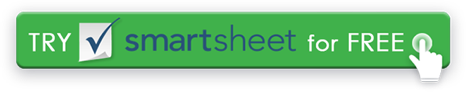 TITOLO DEL PROGETTOBUSINESS CASE DI COSTRUZIONERAGIONE SOCIALEIndirizzoCittà, Stato e CAPwebaddress.com00/00/0000Etichetta di classificazioneSOMMARIO DEL BUSINESS CASE1.SINTESI3		2.PROGETTO3		ESIGENZE AZIENDALI3	AMBITO DEL PROGETTO3	CONTESTO DEL PROGETTO3	RISULTATI ATTESI3	IPOTESI DI PROGETTO3	PRINCIPALI PARTI INTERESSATE DEL 	PROGETTO33.REQUISITI	 DEL 	PROGETTO3DICHIARAZIONE DEI REQUISITI3	ALLINEAMENTO STRATEGICO3	IMPATTI AZIENDALI3	ALTERNATIVE3	4.GESTIONE	 DEL 	RISCHIO3VALUTAZIONE DEL RISCHIO3	MITIGAZIONE3	COSTI DI RISCHIO3	5.ANALISI	 DEI 	COSTI3COSTI PER LE ALTERNATIVE3		6.RACCOMANDAZIONE3	 PANORAMICA ALTERNATIVA3	ALTERNATIVA PREFERITA3	PIANIFICAZIONE DEL PROGETTO3	7.STRATEGIA	 DI REALIZZAZIONE DEL PROGETTO3		8.AUTORIZZAZIONE3	 FIRME3	SINTESIUn riepilogo esecutivo presenta una breve e concisa descrizione della necessità, della soluzione proposta e della giustificazione della soluzione. Scrivi quest'ultimo. Descrivi le ragioni del progetto, la situazione attuale, perché presenta problemi e i benefici derivanti dai cambiamenti. Scrivi una descrizione generale dell'ambito del progetto, descrivi brevemente l'impatto aziendale e prendi nota di eventuali rischi possibili. Durante la scrittura, considera che le parti interessate e gli altri spesso leggono solo il riepilogo esecutivo. Inoltre, considera che il tuo pubblico di lettori potrebbe includere il governo, i privati cittadini e i media.progettoesigenze aziendaliDescrivere la situazione attuale e il progetto proposto.ambito del progettoDescrivere i parametri di alto livello del progetto, ad esempio i reparti, le strutture, le funzioni e le tempistiche. È possibile utilizzare una tabella per visualizzare queste informazioni. Descrivi chiaramente ciò che il progetto realizzerà e ciò che non realizzerà.CONTESTO DEL PROGETTODescrivere lo sfondo della situazione attuale, ad esempio i cambiamenti nel personale o nel numero di clienti, i cambiamenti tecnologici o i cambiamenti dell'infrastruttura.RISULTATI ATTESIDettagliare i risultati specifici e misurabili per il progetto, inclusa una sequenza temporale per ciascuno. Personalizza gli elementi nella tabella in base al tuo progetto.IPOTESI PROGETTUALIRiassumi le ipotesi chiave e le precondizioni per scopi di audit e analisi. Le ipotesi includono le risorse previste e il sostegno finanziario. Fornire eventuali dettagli lunghi o documenti giustificativi in un'appendice o come allegato.PRINCIPALI PARTI INTERESSATE DEL PROGETTOElencare tutte le principali parti interessate dal progetto, interne o esterne, come quelle interessate ma non direttamente coinvolte nell'esecuzione del progetto. Indica se ti sei consultato con loro.REQUISITI DEL PROGETTODICHIARAZIONE DEI REQUISITISpecificare i risultati finali del progetto e specificare in che modo soddisfano le esigenze aziendali.ALLINEAMENTO STRATEGICODescrivere in che modo il progetto si allinea con qualsiasi iniziativa strategica dell'azienda. Prendi in considerazione la possibilità di notare quegli aspetti che sono fondamentali per raggiungere gli obiettivi e quelli che hanno un impatto minore.IMPATTI AZIENDALIIndicare gli impatti aziendali e operativi del progetto per ciascun stakeholder. Descrivere le esigenze strategiche e a lungo termine e i cambiamenti dei processi. Gli esempi includono l'introduzione di nuovo personale e programmi o il miglioramento delle funzioni esistenti.ALTERNATIVEDettagliare le opzioni alternative per risolvere il problema, comprese altre opzioni praticabili e i motivi per cui queste opzioni non sono adatte. Dettagliare l'ambito, i costi correnti, i vantaggi e altre caratteristiche delle soluzioni alternative. Descrivi perché sono esclusi, come finanziamenti o preoccupazioni ambientali. Si noti che lo status quo può anche essere un'opzione praticabile.GESTIONE DEL RISCHIOVALUTAZIONE DEL RISCHIODettagliare i potenziali rischi per ogni valida alternativa. I rischi rappresentano eventi o condizioni che possono aumentare i costi, estendere il periodo di tempo del progetto o altrimenti impedire al progetto di offrire i benefici previsti. I rischi possono includere ritardi, mancanza di approvazione, difficoltà a procurarsi offerte sufficienti, emissioni di obbligazioni assicurative, interruzioni dovute a condizioni meteorologiche avverse e altro ancora. Per ogni rischio potenziale, indicare la probabilità che il rischio si verifichi e la gravità del suo impatto.MITIGAZIONEPer ogni rischio inaccettabile, indicare in che modo le difficoltà possono essere mitigate.COSTI DI RISCHIOIndicare i potenziali superamenti dei costi per gli eventi di rischio.ANALISI DEI COSTICOSTI PER ALTERNATIVEDettagliare i costi per ogni alternativa praticabile.  Costi dell'infrastrutturaIndicare i costi di capitale iniziali.Indennità di rischio Indicare i fondi tampone per coprire gli eventi di rischio.Confronto delle fonti di finanziamentoConfronta i termini e le condizioni delle diverse fonti di finanziamento per il progetto.Costi correntiIncludi i costi dell'intera vita per ogni alternativa praticabile. Il costo dell'intera durata include il costo iniziale del capitale e i costi operativi, di manutenzione, riparazione e aggiornamento.Analisi costi-beneficiIdentificare tutti i costi e i benefici sostenuti dalle parti interessate per quanto riguarda le alternative praticabili. I costi possono includere costi diretti e indiretti, costi iniziali e correnti e altre voci. Le caratteristiche dei benefici includono i destinatari, la tempistica, le parti interessate (come i clienti e il personale servito) e i ricavi maturati.Rendiconti finanziari Includi un rendiconto finanziario a livello di progetto e un programma di prelievo per ogni alternativa praticabile.RACCOMANDAZIONEPanoramica ALTERNATIVAALTERNATIVA PREFERITARiassumi l'alternativa preferita.PROGRAMMA DEL PROGETTODescrivi il programma proposto.STRATEGIA DI PROJECT DELIVERYFornire una descrizione di alto livello del processo per l'avvio e il completamento del processo. Includi le fasi principali, le responsabilità, i costi, le pietre miliari e le date di completamento.Struttura di governance e responsabilità proposteConsiglia un project manager e uno sponsor di progetto.AUTORIZZAZIONEDescrivere formalmente lo scopo del documento e la natura dell'organizzazione. Includi una frase che riconosca che i firmatari approvano il business case per la presentazione.FIRMERISULTATO / DELIVERABLEDATA DI COMPLETAMENTO STIMATAReport di progettazioneRapporto di sviluppoRapporto pre-garaRaccomandazione del fornitoreAggiudicazione del contrattoLavoroMessa in servizio degli edificiMessa in servizio operativaValutazione post-occupazione/Valutazione delle prestazioni dell'edificioPORTATORE D'INTERESSIFABBISOGNOALTERNATIVA PRATICABILE 1ALTERNATIVA PRATICABILE 1VALIDA ALTERNATIVA 2VALIDA ALTERNATIVA 2VALIDA ALTERNATIVA 3VALIDA ALTERNATIVA 3DESCRIZIONE DEL RISCHIOPROBABILITÀIMPATTOPROBABILITÀIMPATTOPROBABILITÀIMPATTO[ Descrizione del rischio ]STRATEGIE DI MITIGAZIONE[ Dettaglio strategia di mitigazione ][ Dettaglio strategia di mitigazione ][ Dettaglio strategia di mitigazione ][ Dettaglio strategia di mitigazione ][ Dettaglio strategia di mitigazione ][ Dettaglio strategia di mitigazione ]DESCRIZIONE DEL RISCHIOPROBABILITÀIMPATTOPROBABILITÀIMPATTOPROBABILITÀIMPATTO[ Descrizione del rischio ]STRATEGIE DI MITIGAZIONE[ Dettaglio strategia di mitigazione ][ Dettaglio strategia di mitigazione ][ Dettaglio strategia di mitigazione ][ Dettaglio strategia di mitigazione ][ Dettaglio strategia di mitigazione ][ Dettaglio strategia di mitigazione ]DESCRIZIONE DEL RISCHIOPROBABILITÀIMPATTOPROBABILITÀIMPATTOPROBABILITÀIMPATTO[ Descrizione del rischio ]STRATEGIE DI MITIGAZIONE[ Dettaglio strategia di mitigazione ][ Dettaglio strategia di mitigazione ][ Dettaglio strategia di mitigazione ][ Dettaglio strategia di mitigazione ][ Dettaglio strategia di mitigazione ][ Dettaglio strategia di mitigazione ]DESCRIZIONE DEL RISCHIOPROBABILITÀIMPATTOPROBABILITÀIMPATTOPROBABILITÀIMPATTO[ Descrizione del rischio ]STRATEGIE DI MITIGAZIONE[ Dettaglio strategia di mitigazione ][ Dettaglio strategia di mitigazione ][ Dettaglio strategia di mitigazione ][ Dettaglio strategia di mitigazione ][ Dettaglio strategia di mitigazione ][ Dettaglio strategia di mitigazione ]DESCRIZIONE DEL RISCHIOPROBABILITÀIMPATTOPROBABILITÀIMPATTOPROBABILITÀIMPATTO[ Descrizione del rischio ]STRATEGIE DI MITIGAZIONE[ Dettaglio strategia di mitigazione ][ Dettaglio strategia di mitigazione ][ Dettaglio strategia di mitigazione ][ Dettaglio strategia di mitigazione ][ Dettaglio strategia di mitigazione ][ Dettaglio strategia di mitigazione ]DESCRIZIONE DEL RISCHIOPROBABILITÀIMPATTOPROBABILITÀIMPATTOPROBABILITÀIMPATTO[ Descrizione del rischio ]STRATEGIE DI MITIGAZIONE[ Dettaglio strategia di mitigazione ][ Dettaglio strategia di mitigazione ][ Dettaglio strategia di mitigazione ][ Dettaglio strategia di mitigazione ][ Dettaglio strategia di mitigazione ][ Dettaglio strategia di mitigazione ]RISCHIOMITIGAZIONEEVENTO DI RISCHIOCOSTO POTENZIALECRITERIALTERNATIVA 1ALTERNATIVA 2ALTERNATIVA 3IMPATTO OPERATIVO E DI BUSINESSVALUTAZIONE DEL RISCHIO DEL PROGETTOANALISI COSTI/BENEFICITITOLO DELL'AUTORITÀ FIRMATARIANOMEFIRMADATTEROTITOLO DELL'AUTORITÀ FIRMATARIANOMEFIRMADATTERODISCONOSCIMENTOTutti gli articoli, i modelli o le informazioni fornite da Smartsheet sul sito Web sono solo di riferimento. Mentre ci sforziamo di mantenere le informazioni aggiornate e corrette, non rilasciamo dichiarazioni o garanzie di alcun tipo, esplicite o implicite, circa la completezza, l'accuratezza, l'affidabilità, l'idoneità o la disponibilità in relazione al sito Web o alle informazioni, agli articoli, ai modelli o alla grafica correlata contenuti nel sito Web. Qualsiasi affidamento che fai su tali informazioni è quindi strettamente a tuo rischio.